https://www.facebook.com/ahmed.fathy4567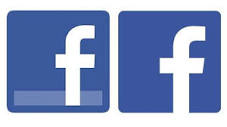 الحساب الشخصي (face book)https://www.facebook.com/mr.ahmed.fathy456789/  رابط صفحة الأستاذ . أحمد فتحيda419955@gmail.com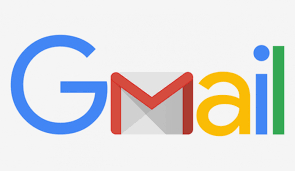 س 1 : كيف كان حال العصر العباسي من جهة الأدب والعلم ؟ وما الغرض الأدبي الذي ازدهر وانتشر بقوة في ذلك العصر ؟جـ : العصر العباسي من جهة الأدب ازدهر شعراً ونثراً ، وازدهر أيضاً العلم ازدهاراً كبيراً .-  أما الغرض الأدبي الذي ازدهر وانتشر بكثرة مفرطة فكان الغزل الذي تغنى به كثير من الشعراء .س 2 :  ما أنواع الغزل ؟ جـ : الغزل الصريح والغزل العفيف .س 3 :  ما سبب شيوع الغزل الصريح وانتشاره لدى شعراء العصر العباسي ؟ وما أهم أعلام الغزل الصريح من شعراء ذلك العصر ؟جـ :  سبب شيوع الغزل الصريح وانتشاره لدى شعراء العصر العباسي ؛ لاختلاط العرب بالأمم الأخرى ، وما شاع عندهم من صور التحلل الخلقي .- وقد برع في هذا اللون أبو نواس ، ومطيع بن إياس ، وكان غزلهما محركاً للغرائز ، لا تعفف ولا حياء فيه ؛ لأنه يتحدث عن مفاتن المرأة الحسية .س 4 :  تحدث عن الغزل العفيف . وهل استطاع أن ينافس الغزل الصريح في العصر العباسي ؟ جـ : الشاعر العفيف كان يتغنى بمحبوبته في شعر عذب لا يخدش الحياء ؛ لأنه يتحدث عن الحب وحرارته ولوعته .- ولم ينجح هذا الغزل أن ينافس الغزل الصريح أو يقف أمامه لذلك ضعف هذا التيار في العصر العباسي وبقيت منه بقية عند العباس بن الأحنف (إمام العاشقين) .س 1 :  للأندلس العربية شخصية اجتماعية تميزها عن شخصية المشرق الاجتماعية . وضح .جـ : يتضح ذلك في جانبين  :1 -  الجانب الأول : يظهر في كثرة الغناء والطبيعة الجميلة مما أدى إلى ظهور الموشحات التي تميز بها الأدب الأندلسي عن أدب المشرق .2 -  الجانب الثاني : مساهمة المرأة في الحياة الأدبية ، وكانت في مقدمة نساء الأندلس الأديبات ولاّدة بنت المستكفي التي عُرِفت بمساجلاتها (منافساتها) الأدبية مع الشاعر ابن زيدون س 2 :  هل انفصلت الأندلس بذلك انفصالاً تاماً عن المشرق في حياتها الاجتماعية ؟ جـ : لا ، لم تنفصل وظل ارتباط الأندلسيين بالأدب المشرقي مثلاً فقد كان أدبهم في مراحله الأولى مقلداً للأدب العربي في المشرق .س 3 : كيف كانت شخصية الأندلس العلمية ؟جـ : اعتمد الأندلسيون على ما يأتيهم من المشرق ، فقد كانت الكثرة من أهل الأندلس في القرون الأولى للفتح العربي يتكلمون اللاتينية ، ومع مقدم القرن الرابع هجروا اللاتينية ، واتخذوا العربية مكانها حتى في طقوسهم الدينية .س 4 : علل : عدم وجود فروق جوهرية وكبيرة بين نماذج الأدب في العراق والشام ومصر من جهة والأندلس من جهة أخرى . جـ : سبب ذلك أن الأدب الأندلسي كان في مراحله الأولى مقلداً للأدب العربي في المشرق ، وكان يتجه نحو الأدب الأم (أدب المشرق) .س 5 : لماذا لم يظهر كاتب كبير في الأندلس قبل القرن الرابع ؟ جـ : لم يظهر كاتب كبير في الأندلس قبل القرن الرابع ؛ لأن شخصية الأندلس لم تتكامل إلا في ذلك القرن ، وكذلك لم يستطع الكتّاب قبل ذلك أن يرتفعوا بنثرهم إلى درجة تجعلهم في صفوف الكتاب العباسيين - كما أن كتاب النثر الأندلسيين لم يستحدثوا لأنفسهم مذهباً جديداً في النثر يمكن إضافته إلى مذاهب النثر الأخرى الموجودة في المشرق وتوقفوا عند المحاكاة (التقليد) .س 6 : ما أسباب تقليد أدباء الأندلس لأدباء المشرق العربي ؟جـ : الأسباب :1 - شعور الأندلسيين بأنهم جزء من العالم العربي ، وأنهم حملة للتراث العربي كالمشارقة . 2 - كما كانوا يرون أن المشرق هو مهد اللغة العربية وموضع ظهور الإسلام ومكان الخلافة الأولى . 3 - كما أن الشعر الأندلسي قد ظهر متأخراً زمنياً ، فإن فتح الأندلس كان سنة 91هـ ولم تستقر أحوال المجتمع الأندلسي ؛ لينصرف إلى الإبداع الأدبي شعراً ونثراً إلا في القرن الثاني الهجري .س7 : متى بدأ ظهور الموشحات ؟ وما أسباب ظهورها ؟ جـ : الموشحات ظهرت في منتصف القرن الثالث الهجري على يد مخترعها (مُقَدّم بن مُعافَى) ؛ نتيجة لازدهار الموسيقا ، وشيوع الغناء فهي استجابة لحاجة اجتماعية وفنية .س 1 : ما سمات (خصائص) المدرسة الكلاسيكية (الاتجاه المحافظ في الشعر العربي) ؟جـ : سمات المدرسة الكلاسيكية :1 - الالتزام بالوزن والقافية الموحدة .				 		   2 - الحرص على التصريع في مطلع القصيدة .3 - استعارة الصور من القدماء .				 		   4 - شيوع الحكمة .5 - الألفاظ لديهم تتصف بالجزالة (بالقوة والبلاغة) والفصاحة ووضوح الفكر .  	   6 - التأثر بألفاظ القرآن .	س 2 : لماذا انصرف شعراء الجيل الجديد عن أسلوب وطريقة شعراء الكلاسيكية المتمسكين بالشكل القديم للقصيدة ؟ جـ : لأنهم وجدوا أن الشعر على يد سابقيهم يحتاج إلى مزيد من التطوير ؛ لأنهم انشغلوا بالالتفات إلى القديم ، ومحاكاته ومعارضته ، كما شغلهم شعر المناسبات والمجاملات عن التجارب الذاتية الصادقة ، واهتموا بالصنعة اللفظية (المحسنات) على حساب المعنى والوجدان .س 3 : ما الذي اهتم به شعراء الجيل الجديد في بناء القصيدة ؟ جـ : اتجهوا إلى الاهتمام بالوحدة العضوية بدلاً من الاهتمام بالصياغة على حساب المعنى أو الوجدان . س 4 : من رائد الرومانسية (الاتجاه الوجداني) في الوطن العربي ؟  جـ : يعد خليل مطران رائد الرومانسية (الاتجاه الوجداني) في الوطن العربي فهو الذي جذب الشعر من عباءة القديم إلى الحداثة .س 5 : ما أسباب اتجاه خليل مطرن إلى الرومانسية ؟جـ : أسباب اتجاهه إلى الرومانسية :    1 -  نشأته في ربوع لبنان بما فيها من سحر و جمال أثر في نمو خياله ونقاء إحساسه وجمال تصويره .     2 -  تأثره بالشعراء الرومانسيين الفرنسيين وبالثقافة الفرنسية بصفة عامة حين كان في فرنسا . س 6 : فيمَ تمثل الاتجاه الوجداني عند مطران ؟جـ : تمثل في أنه يرى الكون والطبيعة من خلال أحاسيسه الذاتية ، وهو بذلك يحاكي الاتجاه الرومانتيكي في الأدب الغربي .س 7 : بمَ اهتم مطران في شعره ؟جـ : اهتم بتحليل العواطف الإنسانية ، وتقدير حب الجمال والخير كمثل عليا يتغذى عليها الأنقياء من البشر .س8 : ما مظاهر تطور القصيدة على يد خليل مطران ؟ جـ : أصبحت القصيدة على يد خليل مطران : 1 -  تعبر عن تجربة شعورية صادقة تجمع بين مشاعر قائلها والمتلقي . 2 -  الوحدة العضوية المتمثلة في وحدة الموضوع وترابط الأفكار وفي وحدة الجو النفسي بدلاً من وحدة البيت المعروفة في الشعر القديم حتى لا تتفكك القصيدة . 3 -  جاءت جميلة التصوير عن طريق الاعتماد على الخيال اعتماداًً كبيراًً مما يجعل للقصيدة مذاقاًً فنياًً جميلاًً . 4 -  البعد في اللغة الشعرية عن المفردات الغريبة . 5 -  الارتباط بوحدة القافية والأوزان التقليدية مع إدخال بعض التجديد فيها .س 1 : ما أهمية الشعر الوطني في تشكيل وجدان أي أمة ؟جـ : الشعر يلعب دوراً حيوياً في تشكيل وجدان الشعوب فالشاعر بحسه وبصيرته يسبق الأحداث الجسام (العظيمة الضخمة) ؛ فهو القادر على الإحساس بآلام الأمة وعذاباتها وآمالها ، وهو الذي يشكل الموقف الشعوري تجاه الأحداث التي تشهدها الأوطان .س 2 : للشعر المصري دور هام في حياة مصر وشعبها . وضح .جـ : بالفعل فلقد كان للشعر الصادق دور كبير في إذكاء (إشعال) الثورات وإلهاب حماس الجماهير للمطالبة بالحرية والحياة الكريمة للأوطان .س 3 :  ما الاهتمام الأساسي للشعر الوطني على مستوى الشعوب ؟ جـ : اهتم الشعر الوطني بدعوة الشعوب إلى التحرر من الاستعمار والدفاع عن الأوطان وبذل لنفس من أجلها ، وفضح جرائم المستعمر وتهديده يقول الشاعر أبو القاسم الشابي :ألا أيها الظَّالمُ المســـــتبدُ *** حَبيبُ الظَّلامِ، عَدوُّ الحياهْسَخَرْتَ بأنّاتِ شَعْبٍ ضَعيفٍ *** وكفُّكَ مخــــضوبة ُ من دِماهُس 4 : ما الذي عني واهتم به الشعر الوطني في العصر الحديث ؟جـ : عني واهتم بتمجيد البطولات موضحاً قيمة الحرية والعدل والمساواة والعمل والبناء من أجل الوطن .س 5 :  مَن أبرز رواد الشعر الوطني في العصر الحديث ؟جـ : مِن أبرز رواد الشعر الوطني في العصر الحديث البارودي ، وأحمد شوقي ، وحافظ ابراهيم ، ومحمد عبد المطلب ، والشابي (من تونس) ، وغيرهم ، ومن المعاصرين : نازك الملائكة (من العراق) وبدر شاكر السياب ، وصلاح عبد الصبور ، وأمل دنقل ، ونزار قباني ، ومحمود درويش ، وفاروق شوشة ، ومحمد إبراهيم أبو سنة ، وفاروق جويدة ، وغيرهم .س 1: ما تعريف الأدباء للمقال ؟ جـ : عرفه الأدباء بأنه قالب من النثر الفني يعرض فيه موضوع ما عرضاً منطقياً مترابطاً يبرز فكرة الكاتب وينقلها إلى القارئ والسامع نقلاً ممتعاً مؤثراً .س 2 : بمَ ارتبطت نشأة المقال في العصر الحديث ؟جـ : ارتبطت نشأة المقال بالصحافة ، وكان للصحافة دور كبير في نهضته .س 3 : متى عُرف المقال ؟ جـ : عرف المقال قبل اختراع الطباعة بقرون طويلة ، وكان عند بعض الأدباء قالباً فنياً منذ عصر اليونان .س 4 : كيف كان تأثير الصحافة على المقال ؟جـ : لقد أثرت الصحافة في تطور المقال لا في نشأته والوصول به إلى درجة الدقة والتركيز وحسن العرض وسلامة اللغة وسلاسة الصياغة .س 5 :  ما مجالات أو موضوعات المقال ؟جـ : تعددت مجالاته وتنوعت موضوعاته ما بين مقالات دينية واجتماعية وثقافية وسياسية واقتصادية . س 6 : ما وسائل نشره ؟ وما أنواع أسلوبه ؟جـ : تعددت وسائل نشره في المجلات والصحف .-  وتنوع أسلوبه بين العلمي والأدبي والعلمي المتأدب .س 7 :  تتنوع المقالات حسب ظروف أي عصر يسود في المجتمع . دلل على ذلك .جـ : بالفعل فتكثر المقالات السياسية مع الصراع السياسي ، وتكثر المقالات الاجتماعية مع الحاجة إلى الإصلاح الاجتماعي ، وقد ازدهر فيه المقال فلا تخلو الصحف من مقالات تعرض لمشكلات المجتمع تقدم علاجاً لها وتعبر عن آمال المجتمع وآلامه . س 8 : اذكر أمثلة لكتاب برعوا في كتابة المقال الصحفي جـ : من هؤلاء الكتاب العقاد في كتابه " الفصول " ، والمازني في " حصاد الهشيم " ، وطه حسين في كتابه " حديث الأربعاء " ، ومصطفى صادق الرافعي في كتابه " وحي القلم " ، وأحمد أمين في كتابه " فيض الخاطر ، ومحمد مندور في كتابه " نماذج بشرية " ، وغيرهم .س 9 : كيف أثر المقال الصحفي على أساليب اللغة العربية ؟جـ : دفع المقال بها إلى الوضوح والتركيز.س 10 :  اذكر أمثلة من الأدباء والمفكرين أثروا الصحافة بمقالاتهم .جـ : من كتاب المقال من رجال الأدب والفكر : أحمد لطفي السيد - طه حسين - محمد حسين هيكل - العقاد - المازني -       مصطفى صادق الرافعي .س 11 :  كيف ارتقى هؤلاء الأدباء والمفكرون بالمقال وارتفعوا به ؟جـ : ارتقى هؤلاء الأدباء والمفكرون بالمقال وارتفعوا به عندما جمعوا بين الثقافة العربية الأصيلة والثقافة الأجنبية الوافدة فقصدوا بذلك التحليل الدقيق - دقة التعبير في عبارة سليمة - وضوح الفكرة .س 12 : المقال من حيث الشكل نوعان . وضحهما وبين الفرق بينهما مع ذكر أمثلة لكُتَّابه . جـ : بالفعل المقال من حيث الشكل (الحجم) نوعان : " قصير - طويل " (أ) - المقال القصير (مقال الخاطرة) : وهو الذي يتناول فكرة واحدة بطريقة مركزة شائقة وبأسلوب واضح وعبارة سهلة و يطلق عليه (العمود) أو (الخاطرة) ، وأحيانا يختار كاتبه لمقاله القصير هذا عنواناً ثابتاً مثل : (فكرة) لمصطفى أمين ، و (صندوق الدنيا) لأحمد بهجت ، و (مواقف) لأنيس منصور ، و (مجرد رأي) لصلاح منتصر .(ب) - المقال الطويل : الذي يتراوح بين صفحتين وعشر صفحات ، يتناول موضوعاً  يعرضه الكاتب عرضاً شائقاً ، بلغة سهلة واضحة محققا عنصري الإقناع والإمتاع ، ومن كُتَّابه : طه حسين والمازني وأحمد أمين .. وغيرهم.س 13 : كيف يختلف المقال من حيث المضمون ؟جـ : يختلف المقال من حيث المضمون بحسب طبيعة موضوعه وشخصية كاتبه وثقافته ، فالكُتَّاب يتفاوتون (يختلفون) من ناحية العمق والسطحية ، خصب الفكر أو ضيق الأفق ، والميل للتركيز أو البسط ، وامتلاك القدرة اللغوية أو القصور فيها .س 14 : ما أهم أنواع المقال من حيث المضمون ؟ و ما أهم خصائص كل نوع ؟ مع التمثيل .جـ : أهم أنواع المقال من حيث المضمون :(أ) المقال التصويري : خصائصه : يرسم فيها الكاتب شخصية أديب أو عالم أو غيرهما ، فيبرز ما فيها من مزايا أو عيوب عن طريق رسم الصورة بالقلم لا بالريشة ، ومن كتاب هذا النوع من المقالات الشيخ عبد العزيز البشري في " مجلة السياسة الأسبوعية " حيث تحدث عن عدد من كبار الشخصيات المصرية التي عاصرها وجمعت مقالاته في كتاب بعنوان " في المرأة " . (ب) المقال النزالي : خصائصه : يدور في المعارك الأدبية والفكرية كالمعارك التي دارت في بين العقاد والرافعي ، كما نشر طه حسين مقالات هاجم فيها أنصار القديم المتجمدين ودعا إلى التجديد القادم من أوروبا . (جـ) المقال الفلسفي : خصائصه : ظهر هذا النوع كفن قائم بذاته لا كجزء من التحرير الصحفي كبعض مقالات الدكتور زكي نجيب محمود الفلسفية الموضوع .س 15 : ما أهم أنواع المقال من حيث الأسلوب ؟ و ما أهم خصائص كل نوع ؟جـ : (أ) المقال الأدبي : خصائصه : يقوم على انتقاء الألفاظ والعبارات وحسن تنسيقها وجمال الأسلوب ومزج الفكرة بالإحساس ، واستخدام الخيال ، ومن أبرز كتابه " أحمد حسن الزيات " ، كما يتجلى في مقالاته الأسبوعية في مجلة الرسالة والتي جمعها في كتابه " وحي الرسالة " بأجزائه الأربعة . (ب) العلمي المتأدب : خصائصه : يعتمد فيه الكاتب على إبراز الحقائق في صورة جذابة ، ويتميز بالدقة الموضوعية في صياغة الجمل ، كما في مقالات د . أحمد زكي .س16 : ما أبرز الخصائص العامة للمقال ؟ جـ : أبرز الخصائص العامة للمقال:1 - التكوين الفني : عن طريق ترابط الأفكار والوحدة المكتملة .2 - الإقناع : عن طريق سلامة الأفكار ودقتها ووضوحها. 3 - الإمتاع : بالعرض الشائق الذي يجذب القارئ ويؤثر فيه.4 - القصر: فلا يتجاوز بضع صفحات فإذا طالت أكثر من ذلك صار بحثاً أو كتاباً.5 - النثرية: فالمقال فن نثري وليس شعراً ، يغلب عليه التفكير ، وإن كان فيه خيال فهو لخدمة الفكرة . 6 - الذاتية: تظهر في المقال ذاتية الكاتب وعاطفته ، ورأيه الشخصي ، فتظهر ملامح شخصية الكاتب من خلال مقاله .7 - تنوع أسلوب المقال: تبعا لشخصية كاتبه ، وطبيعة موضوعه.8 - وضوح الأسلوب وقوته وجماله ، بحيث تصل الفكرة إلى القارئ في تركيب قوية وألفاظ ملائمة وأساليب جميلة دون تكلف .س 17 : كيف يتحقق كل مما يلي في المقال وضوح الأسلوب - قوة الأسلوب  -  جمال الأسلوب ؟  (أ) - وضوح الأسلوب : بتجنب غريب الألفاظ والترفع عن الألفاظ العامية المبتذلة ؛ لأن الهدف من المقال الإقناع والإمتاع لا الغموض والإلغاز. (ب) - قوة الأسلوب : عن طريق البعد عن الخطأ في القواعد أو تنافر الحروف وغرابة الألفاظ والحشو والتطويل في الجمل. (جـ) - جمال الأسلوب : باختيار الألفاظ الملائمة للمعنى والصور والمحسنات غير المتكلفة.س1 : ما أنواع الغزل في العصر العباسي ؟س 2 :  علل : لم يستطع الغزل العفيف أن ينافس الغزل الصريح في العصر العباسي .س 3 :  للأندلس العربية شخصية اجتماعية تميزها عن شخصية المشرق الاجتماعية . وضح .س 4 : علل : تشابه الأدب الأندلسي مع الأدب في المشرق .س 5 :  لماذا تمرد شعراء الجيل الجديد على أسلوب وطريقة شعراء الكلاسيكية ؟س 6 : ما أسباب اتجاه خليل مطرن إلى الرومانسية ؟س 7 : تطورت القصيدة على يد خليل مطران . وضح .س 8 : للشعر الوطني تأثير كبير في صياغة وجدان وعقل أي أمة . وضح .س 9 : ما الذي عني واهتم به الشعر الوطني في العصر الحديث ؟س 10 : بمَ ارتبطت نشأة المقال في العصر الحديث ؟س 11 : ما أهم أنواع المقال من حيث المضمون ؟ و ما أهم خصائص كل نوع ؟